2015 Empowering Today’s Accountant SeminarDesert Willow Conference Center - Phoenix, AZ Friday August 28, 2015Registration Form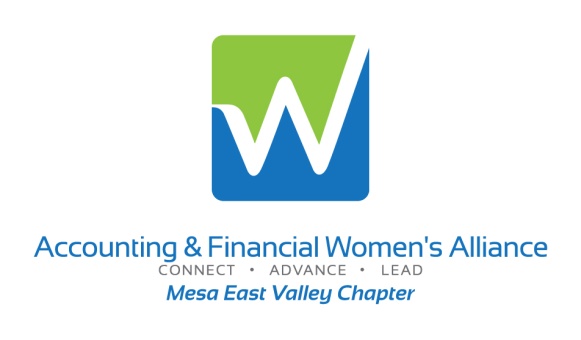 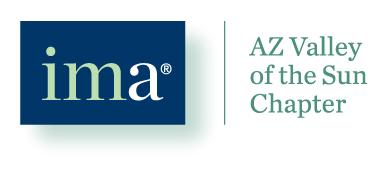 Regular      		Early			                      			Registration     	RegistrationAFWA / IMA Member Registration: 		$150            		$125Other Association Registration:	   		$200	        		$175Regular Registration: 		  			$250	        		$225Student Registration:		               		$25              		$25           Early Registration Deadline: July 31, 2015	       Final Registration Deadline: August 21, 2015__________________________                   _         _________________             ___________   Name 						          Company____________________________________         ___________________________________Address                                                                     Title__________________________   _________        ___________________________________                                                                                  Email____________________________________         ___________________________________                                                                                  PhonePlease include email address. Confirmation emails will be sent prior to event. Space is limited. Please make checks payable to AFWA and mail with completed registration form to: AFWA P.O. Box 41294 Mesa, AZ 85274		AFWA Tax ID # 86-0545075If you are unable to attend, you may send a colleague in your place. Refunds will only be issued for reservations canceled prior to the final registration due date. For more information regarding administrative policies, please contact AFWA Mesa East Valley Chapter Seminar Chair, Laura Mangan at chapter@mesaeastvalleyafwa.org or call 480-276-5926. Online registration and credit card payment option available at www.mesaeastvalleyafwa.org/seminars.   